	Игра – путешествие  «В стране заколдованных слов»Цель:  активизация речи детей, развитие связной монологической и диалогической речи детей дошкольного возраста.Задачи:  Обучающая - учить отвечать полным предложением на вопросы педагога;   закреплять умение ориентироваться на листе бумаги в клетку, закреплять умение решать  простые арифметические примеры на сложение и вычитание в пределах 10; учить разгадывать ребусы, закреплять умение характеризовать звуки, закрепить умение составлять слова из слогов. Развивающая - развивать мышление, внимание, мелкую моторику, речь.Воспитывающая: воспитывать доброжелательное отношение детей друг к другу, умение слушать своих товарищей, целеустремленность, усидчивость, желание выполнить работу аккуратно, доводить начатое дело до конца.
 Оборудование: мультимедийное оборудование, фланелеграф.					ХодСегодня нам с вами предстоит необычное путешествие, мы с вами отправимся в Страну Заколдованных Слов. Нас ждёт  много испытаний, не совсем простых заданий и трудностей. Но я верю, что вы со всем справитесь.Но для того, чтобы отправиться в путешествие, нам нужно отгадать одно слово, чтобы понять, на чём мы будем путешествовать…(слайд 1)Правильно, это ковер, ковер-самолет. В любой стране есть различные города. И в нашей тоже.Город Ребусов 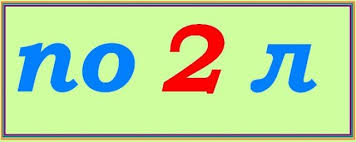 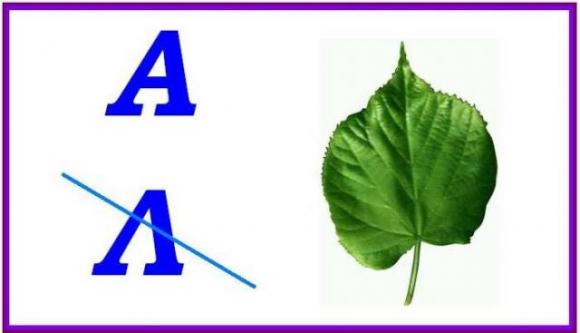 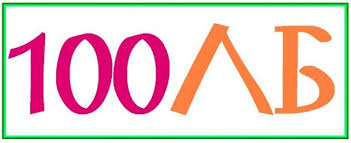 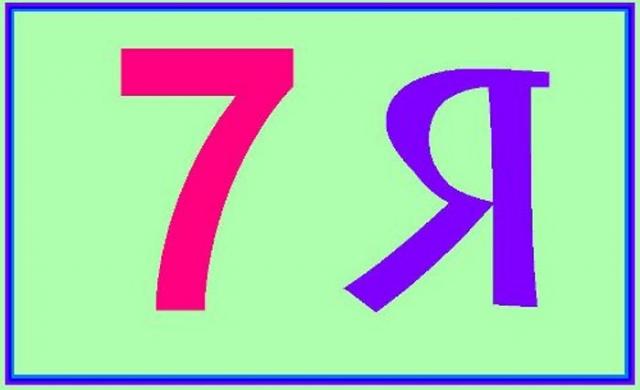 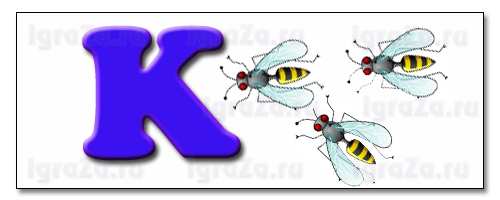 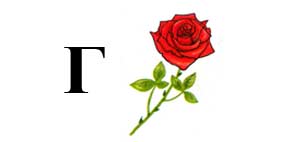 2.  Город примеров. У каждого ответа своя буква, поэтому важно решить пример правильно.  Только тогда мы сможем расколдовать слово  (дети выполняют задание индивидуально, на листах)1)5 – 3=     2) 3+3=     3) 6-1=     4) 5+2=     5) 4+0=     6) 2+1=     7) 8-1=3. Город схем. (вывешивается на фланелеграфе).   .   .   .Выберите слово, которое соответствует данной схеме: Маша, Петя, Коля. Докажите правильность своего выбора.4. Город клеточек.Детям предлагается сделать рисунок по клеточкам. Задание: отступи 10 клеток слева, 2 клетки сверху, ставь точку и начинай рисовать.1вправо, 10 вниз,  4 вправо,  1 вверх,  1 вправо,  2 вниз,  1 влево,  1 вниз,  11влево,  1 вверх.  1влево.  2 вверх.  1 вправо,  1 вниз,  5 вправо,  1 вверх,  4 влево,  1 вверх,  1 влево,  2 вверх,  1 вправо ,  1 вверх,  1 вправо,  1 вверх, 1 вправо,  1 вверх,  3 вправо,  1 вверх,  2 влево,  1 вверх,  2 вправо,  1вверх.Посмотрите на полученный рисунок.  Какое слово было заколдовано? Правильно, это кораблик.5. Город загадок.Нужно отгадать загадки и узнать,  какие слова были заколдованы.Все меня слыхали, но зато не видал еще никто. (эхо)Виден край, да не дойдешь . (горизонт)Голубая  простыня весь свет одевает. (небо)Меня частенько просят, ждут,А только появлюсь – прятаться начнут. (дождь)Красное коромысло над рекой повисло. (радуга)6. Город слогов.Нужно собрать слово из слоговЛы    Ча     Ма   На   Жи   Сы   Ма   7. Город – путаницаНужно найти начало и конец слова.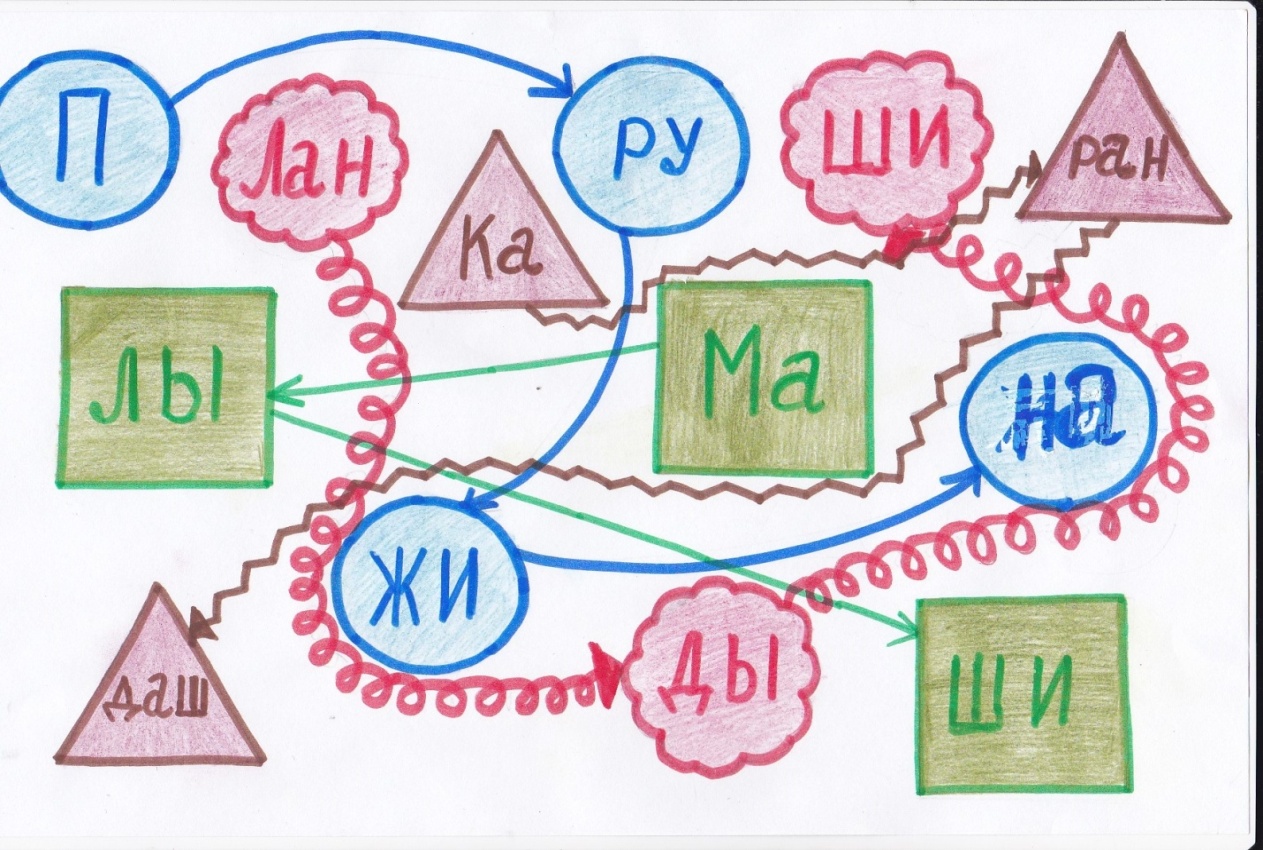 8. Город Замена Нужно заменить высказывание одним словом.-Жвачное животное с длинной шеей.-Какие животные носят еду на спине?-Зимний вид спорта и любимое развлечение детей.-Сосуд с ручкой и носиком для кипячения воды и заваривания чая.Вот и подошло к концу наше необычное путешествие. Надеюсь, что вам оно понравилось. Какие задания вам понравились больше всего?РВКЁО53142ИКМНУЧ736524